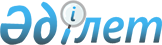 2015 жылы Солтүстік Қазақстан облысы Тайынша ауданының ауылдық елді мекендеріне жұмыс істеу және тұру үшін келген денсаулық сақтау, білім беру, әлеуметтік қамсыздандыру, мәдениет, спорт және агроөнеркәсіптік кешен саласындағы мамандарға тұрғын үй сатып алу немесе салу үшін көтерме жәрдемақы мен әлеуметтік қолдауды ұсыну туралыСолтүстік Қазақстан облысы Тайынша аудандық мәслихатының 2015 жылғы 21 мамырдағы N 276 шешімі. Солтүстік Қазақстан облысының Әділет департаментінде 2015 жылғы 16 маусымда N 3273 болып тіркелді      "Агроөнеркәсіптік кешенді және ауылдық аумақтарды дамытуды мемлекеттік реттеу туралы" 2005 жылғы 08 шілдедегі Қазақстан Республикасы Заңының 18-бабы 8-тармағына, "Ауылдық елді мекендерге жұмыс істеу және тұру үшін келген денсаулық сақтау, білім беру, әлеуметтік қамсыздандыру, мәдениет, спорт және агроөнеркәсіптік кешен саласындағы мамандарға әлеуметтік қолдау шараларын ұсыну мөлшерін айқындау туралы" Қазақстан Республикасы Үкіметінің 2009 жылғы 18 ақпандағы № 183 Қаулысының 2-тармағына сәйкес Солтүстік Қазақстан облысы Тайынша ауданының мәслихаты ШЕШТІ:

      1. 2015 жылы Солтүстік Қазақстан облысы Тайынша ауданының ауылдық елді мекендеріне жұмыс істеу және тұру үшін келген денсаулық сақтау, білім беру, әлеуметтік қамсыздандыру, мәдениет, спорт және агроөнеркәсіптік кешен саласындағы мамандарға ұсынылсын:

      1) жетпіс еселік айлық есептік көрсеткішке тең сомада көтерме жәрдемақы;

      2) тұрғын үй сатып алу немесе салу үшін әлеуметтік қолдау - бір мың бес жүз еселік айлық есептік көрсеткіштен аспайтын сомада бюджеттік кредит.

      2. Осы шешімнің 1-тармағының күші ветеринария саласындағы қызметті жүзеге асыратын ветеринария пункттерінің ветеринария мамандарына қолданылады.

      3. Осы шешім алғашқы ресми жарияланған күнінен кейін күнтізбелік он күн өткен соң қолданысқа енгізіледі және 2015 жылғы 1 қаңтардан бастап пайда болған қатынастарға қолданылады.


					© 2012. Қазақстан Республикасы Әділет министрлігінің «Қазақстан Республикасының Заңнама және құқықтық ақпарат институты» ШЖҚ РМК
				
      Солтүстік Қазақстан облысы
Тайынша ауданы 
мәслихатының XXХVIIІ 
сессиясының төрағасы

Ж. Ғабдуллин

      Солтүстік Қазақстан облысы
Тайынша ауданы 
мәслихатының хатшысы

Қ. Шәріпов
